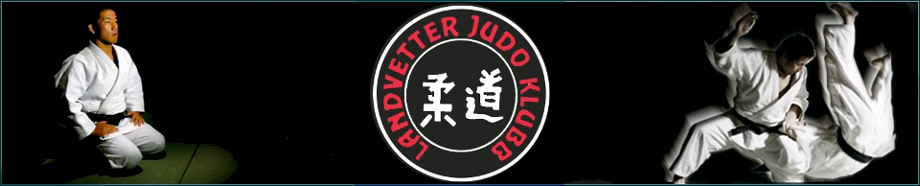 JudolägerNär?x <månad>, träning 10.00 - 16.00, klubben står för lunch.y <månad>, träning 11.00 -12.00, gradering 12.00 - 13.30Anmäl på lappen på anslagstavlanVem?De grupper det gäller är Ippon, Sugoi och Nybörjargruppen (Barn som tränat minst en termin)Hur?På lördagen kör vi träning där barnen tränar med visst fokus på de övningar som de behöver kunna på graderingen.På söndagen värmer vi upp med träning och finslipar tekniken :) och sedan kör graderingen igång.Ta med GI och mjukis kläder.Avgift?350 kr för lägret.För de som skall gradera till helbälte tillkommer 200 kr. Dvs totalt 550 kr.För de som skall gradera till halvt bälte (exempelvis alla nybörjare) tillkommer 20 kr. Dvs totalt 370 kr.Fråga tränaren om ni är osäkra.Lägeravgiften betalas kontant för att underlätta administrationen.HjälpDet vore bra om några föräldrar kan åta sig att vara behjälpliga/närvarande under dagarna, anmäl även detta på anslagstavlan.Frågor kan ställas till tränare eller till traningsfragor@landvetterjudo.comAnmälan judoläger Landvetter Judoklubb 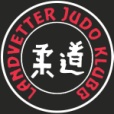 <dag1> - <dag2> <månad> <år>Kostnad: Läger 350 kr; Helgradering 200 kr, Kontant betalning     NamnGruppGrad(bälte) idagSova över